Spis treściOmówienie programów 1Wprowadzenie 2Co uwzględnić 2Skoncentruj się na tym, co Twoja firma robi najlepiej 2Nie zapomnij o misji 3Nadaj jej własny styl 4Dostosujesz błyskawicznie 4Zrób tak, aby była idealna 4Nasze produkty i usługi 5Nasze produkty i usługiProdukt lub usługa 1Produkt lub usługa 2Produkt lub usługa 35Nadaj jej własny stylMyślisz, że trudno jest sformatować tak dobrze wyglądający dokument? Niekoniecznie!Utworzyliśmy style, które pozwalają dopasować formatowanie w tej broszurze jednym kliknięciem. Przejrzyj galerię Style na karcie Narzędzia główne na wstążce.To jest styl Cytat. Świetnie się nadaje na przedstawienie kilku bardzo ważnych punktów.Dostosujesz błyskawicznieAby zamienić dowolny tekst zastępczy na własny, zaznacz go i zacznij pisać. Pisząc lub kopiując tekst, nie dołączaj spacji po lewej ani prawej stronie znaków zaznaczenia.Zrób tak, aby była idealnaAby zamienić dowolne zdjęcie na własne, usuń je, a następnie na karcie Wstawianie kliknij pozycję Obraz.Omówienie programówProgram 1Program 2Program 341WprowadzenieCo uwzględnić?Z pewnością możesz godzinami opowiadać, jak wspaniała jest Twoja firma. (I na pewno masz absolutną rację)! Ponieważ jednak broszura musi być krótka i treściwa, podpowiadamy, co warto w niej zamieścić … „Wasza firma jest najlepsza. Nie wiem, jak można się bez Was obyć”. — Bardzo mądry klientSkoncentruj się na tym, co Twoja firma robi najlepiejJeśli ta broszura ma być broszurą firmową, strony wewnętrzne to dobre miejsce na podsumowanie konkurencyjnych korzyści lub umieszczenie wspaniałych opinii klientów (jak ta powyżej). Tutaj możesz także wymienić kilku najbardziej imponujących klientów:Duża ważna firmaBardzo dobrze znana firmaBardzo imponująca firmaPonadto tutaj możesz umieścić punktowaną listę produktów, usług lub głównych korzyści wynikających ze współpracy z Twoją firmą.Jeśli Twojej działalności nie można tak łatwo przedstawić na zdjęciach, jak pięknych przykładów kulinarnych pokazanych w tym szablonie, nie martw się. Możesz po prostu zaznaczyć i usunąć stronę ze zdjęciami i zamienić je na tekst przy użyciu dostarczonych stylów.Zdjęcie mówi więcej, niż 10 000 słów, ale tylko, jeśli jest ono właściwe. W przypadku materiałów marketingowych należy pamiętać, że każde użyte zdjęcie — dobre lub złe — mówi coś o Twojej firmie.Nie zapomnij o misjiTo miejsce jest doskonałe na misję firmy23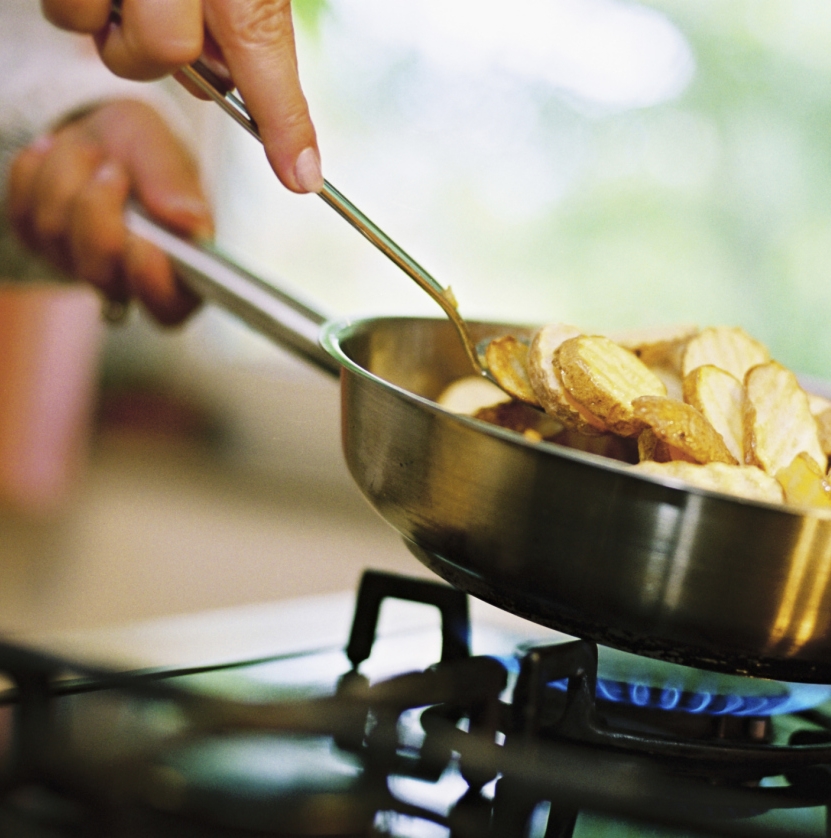 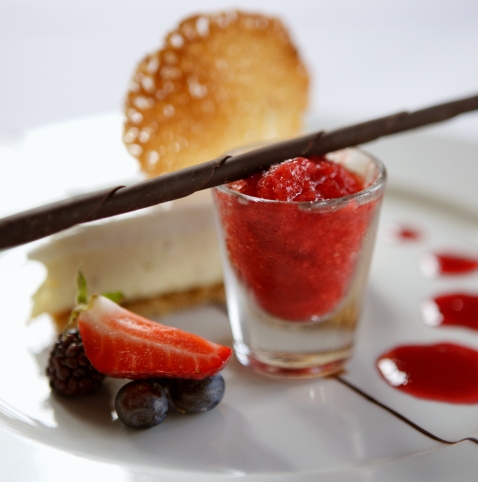 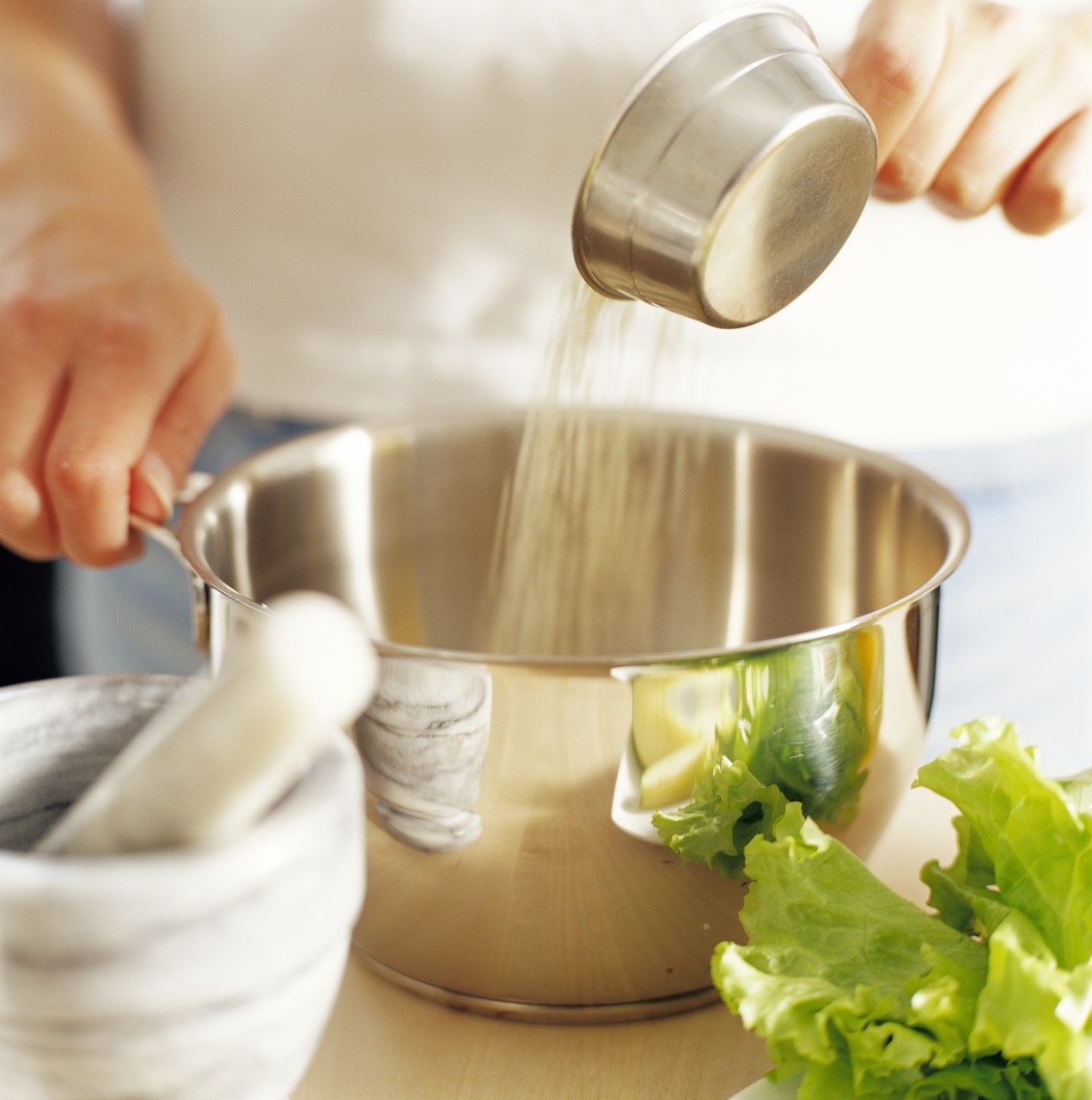 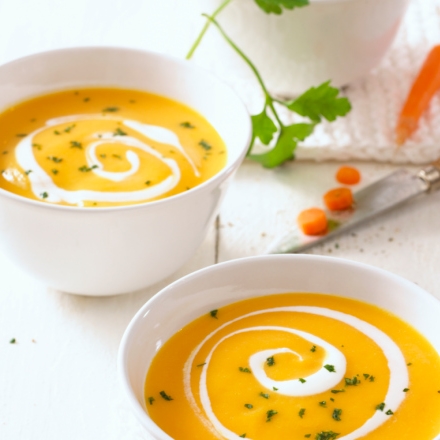 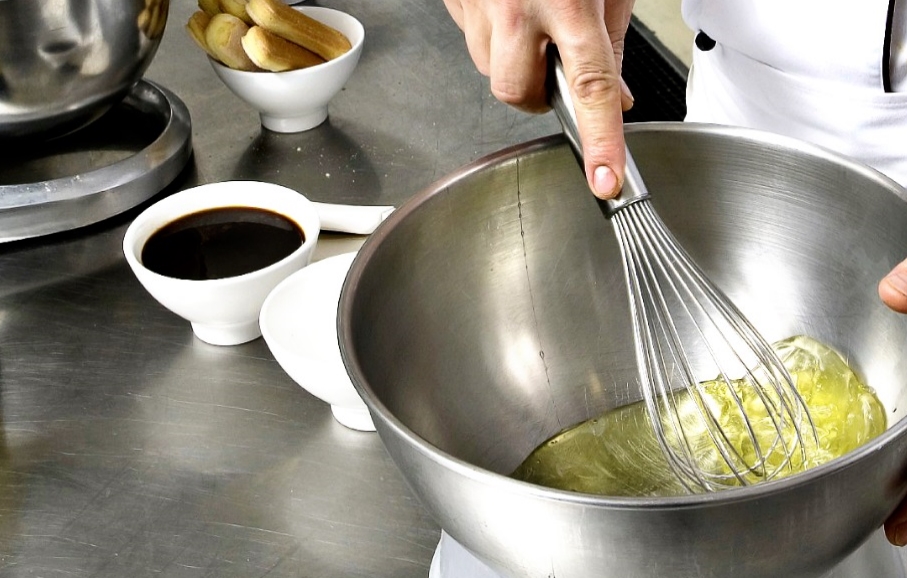 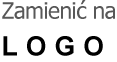 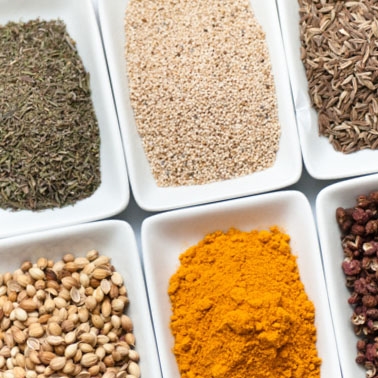 